                                                                                                                            АДМИНИСТРАЦИЯ  ГАВРИЛОВ - ЯМСКОГО  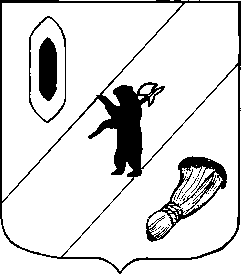 МУНИЦИПАЛЬНОГО  РАЙОНАПОСТАНОВЛЕНИЕОб установлении порядка определения размера арендной платы за земельные участки, находящиеся в собственности Гаврилов-Ямского муниципального района, и земельные участки, государственная собственность на которые не разграничена, на территории Гаврилов-Ямского муниципального района, предоставленные в аренду без торговВ соответствии с Земельным кодексом Российской Федерации, Федеральным законом от 25.10.2001 № 137-ФЗ «О введении в действие Земельного кодекса Российской Федерации», на основании Постановления Правительства Ярославской области от 24.12.2008 №710-п «Об установлении порядка определения размера арендной платы за земельные участки, находящиеся в собственности Ярославской области и земельные участки, государственная собственность на которые не разграничена, на территории Ярославской области, предоставленные в аренду без торгов», статьей 26 Устава Гаврилов-Ямского муниципального района Ярославской областиАДМИНИСТРАЦИЯ  МУНИЦИПАЛЬНОГО  РАЙОНА ПОСТАНОВЛЯЕТ:        1.Утвердить порядок определения размера арендной платы за земельные участки, находящиеся в собственности Гаврилов-Ямского муниципального района, и земельные участки, государственная собственность на которые не разграничена, на территории Гаврилов-Ямского муниципального района, предоставленные в аренду без торгов согласно Приложению 1.        2.Утвердить ставки от кадастровой стоимости земельных участков, находящихся в собственности Гаврилов-Ямского муниципального района, и земельных участков, государственная собственность на которые не разграничена, предоставленные в аренду без проведения торгов согласно Приложению 2.         3. Признать утратившим силу постановление Администрации Гаврилов-Ямского муниципального района от 26.12.2016 №1417  «Об установлении коэффициентов функционального использования в отношении земельных участков, находящихся в муниципальной собственности  и земельных участков государственная собственность на которые не разграничена, в Гаврилов-Ямском муниципальном районе», от 25.05.2018  №619 «О внесении изменений в постановление Администрации Гаврилов-Ямского муниципального района от 26.12.2016 №1417».         4. Контроль за исполнением постановления возложить на заместителя Главы Администрации муниципального района  Таганова В.Н.        5. Постановление опубликовать в районной массовой газете «Гаврилов-Ямский вестник» и разместить на официальном сайте Администрации Гаврилов-Ямского муниципального района.         6. Постановление вступает в силу с момента официального опубликования, но не ранее 1 апреля 2020 года.Глава Администрации муниципального района                                                                                          А.А.Комаров                          Приложение 1                                                 ПОРЯДОК ОПРЕДЕЛЕНИЯ РАЗМЕРА АРЕНДНОЙ ПЛАТЫ ЗА ЗЕМЕЛЬНЫЕ УЧАСТКИ, НАХОДЯЩИЕСЯ В СОБСТВЕННОСТИ ГАВРИЛОВ-ЯМСКОГО МУНИЦИПАЛЬНОГО РАЙОНА, И ЗЕМЕЛЬНЫЕ УЧАСТКИ, ГОСУДАРСТВЕННАЯ СОБСТВЕННОСТЬ НА КОТОРЫЕ НЕ РАЗГРАНИЧЕНА, НА ТЕРРИТОРИИ ГАВРИЛОВ-ЯМСКОГО  МУНИЦИПАЛЬНОГО РАЙОНА, ПРЕДОСТАВЛЕННЫЕ В АРЕНДУ БЕЗ ТОРГОВ1. ОСНОВНЫЕ ПОЛОЖЕНИЯ1.1. Настоящий Порядок принят в соответствии с подпунктом 3 пункта 3 статьи 39.7 Земельного кодекса Российской Федерации и применяется для определения размера арендной платы за земельные участки, находящихся в собственности Гаврилов-Ямского муниципального района, и земельные участки, государственная собственность на которые не разграничена, на территории Гаврилов-Ямского муниципального района, предоставленные в аренду без торгов. 1.2. Расчет арендной платы за использование земельных участков, находящихся в собственности Гаврилов-Ямского муниципального района, и земельных участков, государственная собственность на которые не разграничена, в Гаврилов-Ямском муниципальном районе, производится органами местного самоуправления, уполномоченными на распоряжение соответствующими земельными участками.2. ПОРЯДОК ОПРЕДЕЛЕНИЯ РАЗМЕРА АРЕНДНОЙ ПЛАТЫ ЗА ИСПОЛЬЗОВАНИЕ ЗЕМЕЛЬНЫХ УЧАСТКОВ2.1. За основу при установлении порядка определения размера арендной платы за использование земельных участков принимается кадастровая стоимость соответствующего земельного участка, за исключением случаев, установленных пунктами 2.2, 2.4-2.7 раздела 2 настоящего Порядка.2.2. При отсутствии в Едином государственном реестре недвижимости сведений о кадастровой стоимости земельного участка до даты их внесения в Единый государственный реестр недвижимости размер годовой арендной платы за использование земельного участка определяется в размере рыночной стоимости права аренды земельного участка, определяемой в соответствии с законодательством Российской Федерации об оценочной деятельности.2.3. Размер арендной платы за земельный участок, государственная собственность на который не разграничена, предоставленный для строительства в границах застроенной территории, в отношении которой принято решение о развитии, определяется в размере земельного налога, рассчитанного в отношении такого земельного участка.2.4. Размер годовой арендной платы за земельный участок, предоставленный в соответствии с подпунктом 3 пункта 2 статьи 39.6 Земельного кодекса Российской Федерации, определяется в размере 0,069 процента кадастровой стоимости данного земельного участка за первый, второй, третий и четвертый год использования земельного участка.В последующие периоды использования земельного участка размер годовой арендной платы устанавливается в следующем порядке:- с пятого по седьмой год использования земельного участка - в размере 1/2 ставки земельного налога, установленного законодательством Российской Федерации за соответствующий земельный участок;- с восьмого и последующие годы использования земельного участка - в размере ставки земельного налога, установленного законодательством Российской Федерации за соответствующий земельный участок.Положения абзацев второго - четвертого данного пункта не распространяются на случаи определения размера годовой арендной платы за земельные участки, предоставленные в соответствии с подпунктом 3 пункта 2 статьи 39.6 Земельного кодекса Российской Федерации для реализации масштабных инвестиционных проектов по созданию и (или) развитию промышленных (индустриальных) парков на территории Гаврилов-Ямского муниципального района, размер годовой арендной платы для которых составляет 0,066 процента кадастровой стоимости земельного участка на весь срок аренды земельного участка.2.5. Размер арендной платы за земельные участки, находящиеся в собственности Гаврилов-Ямского муниципального района, категории земель сельскохозяйственного назначения, не должен превышать размер земельного налога, рассчитанного в отношении таких земельных участков. В случае если годовой размер арендной платы, рассчитанный в соответствии с настоящим Порядком, превышает размер земельного налога, то размер арендной платы в отношении таких земельных участков определяется в размере земельного налога.2.6. В случае заключения договора аренды земельного участка с лицами, указанными в подпунктах 1, 2.1, 3 - 6 пункта 5 статьи 39.7 Земельного кодекса Российской Федерации, размер годовой арендной платы за использование земельного участка определяется в размере земельного налога, рассчитанного в отношении такого земельного участка, при условии что размер годовой арендной платы, рассчитанный в соответствии с пунктом 2.14 раздела 2 Порядка, превышает размер земельного налога. В случае если размер годовой арендной платы за использование земельного участка не превышает размер земельного налога, рассчитанного в отношении такого земельного участка, расчет размера годовой арендной платы производится в соответствии с пунктом 2.14 раздела 2 Порядка.2.7. В случае наличия предусмотренных законодательством Российской Федерации ограничений права на приобретение в собственность занимаемого зданием, сооружением земельного участка собственником этого здания, сооружения размер арендной платы определяется в размере земельного налога, установленного в отношении предназначенных для использования в сходных целях и занимаемых зданиями, сооружениями земельных участков, для которых указанные ограничения права на приобретение отсутствуют, при условии что размер годовой арендной платы, рассчитанный в соответствии с пунктом 2.14 раздела 2 настоящего Порядка, в данном случае превышает размер земельного налога.В случае если размер годовой арендной платы за использование земельного участка не превышает размер земельного налога, рассчитанного в отношении такого земельного участка, расчет размера годовой арендной платы производится в соответствии с пунктом 2.14 раздела 2 настоящего Порядка.2.8. Размер годовой арендной платы за использование земельных участков, на которых расположены объекты незавершенного жилищного строительства, определяется в размере 0,3 процента кадастровой стоимости земельного участка, при наличии в совокупности следующих условий:- арендатором земельного участка является созданный участниками строительства жилищно-строительный кооператив или иной специализированный потребительский кооператив, которому объект незавершенного жилищного строительства передан в соответствии с Федеральным законом от 26.10.2002 № 127-ФЗ «О несостоятельности (банкротстве)» и членами которого являются граждане, чьи денежные средства привлечены для строительства многоквартирного дома и чьи права нарушены, включенные в реестр пострадавших граждан в соответствии с Федеральным законом от 30.12.2004 № 214-ФЗ «Об участии в долевом строительстве многоквартирных домов и иных объектов недвижимости и о внесении изменений в некоторые законодательные акты Российской Федерации»;- объект незавершенного жилищного строительства, расположенный на арендуемом земельном участке, включен в единый реестр проблемных объектов в соответствии с Федеральным законом от 30.12.2004 № 214-ФЗ «Об участии в долевом строительстве многоквартирных домов и иных объектов недвижимости и о внесении изменений в некоторые законодательные акты Российской Федерации».2.9. Размер годовой арендной платы за использование земельных участков под объектами, строительство которых ведется за счет бюджетных средств, и объектами строительства, безвозмездно передаваемыми в государственную или муниципальную собственность, определяется в размере земельного налога, рассчитанного в отношении таких земельных участков.2.10. Размер годовой арендной платы за земельные участки предоставленные для размещения объектов, предусмотренных подпунктом 2 статьи 49 Земельного кодекса Российской Федерации, а также для проведения работ, связанных с пользованием недрами, определяется в размере арендной платы, рассчитанной для соответствующих целей в отношении земельных участков, находящихся в федеральной собственности, при условии что размер годовой арендной платы, рассчитанный в соответствии с пунктом 2.14 раздела 2 настоящего Порядка, в данном случае превышает размер арендной платы, рассчитанный для соответствующих целей в отношении земельных участков, находящихся в федеральной собственности. В случае если размер годовой арендной платы, рассчитанный в соответствии с пунктом 2.14 раздела 2 настоящего Порядка, не превышает размер годовой арендной платы, рассчитанный для соответствующих целей в отношении земельных участков, находящихся в федеральной собственности, размер годовой арендной платы производится в соответствии с пунктом 2.14 раздела 2 настоящего Порядка.2.11 Размер годовой арендной платы при переоформления юридическими лицами права постоянного (бессрочного) пользования земельными участками на право аренды земельных участков в соответствии с пунктом 2 статьи 3 Федерального закона от 25.10.2001 № 137-ФЗ «О введении в действие Земельного кодекса Российской Федерации» устанавливается в размере:- 2 процентов кадастровой стоимости арендуемых земельных участков;- 0,3 процента кадастровой стоимости арендуемых земельных участков из земель сельскохозяйственного назначения;- 1,5 процента кадастровой стоимости арендуемых земельных участков, изъятых из оборота или ограниченных в обороте.2.12. Социально ориентированным некоммерческим организациям, осуществляющим виды деятельности, предусмотренные статьей 31.1 Федерального закона от 12.01.1996 № 7-ФЗ «О некоммерческих организациях», арендная плата за использование земельных участков определяется в размере земельного налога, рассчитанного в отношении таких земельных участков. 2.13. В отношении земельных участков, не указанных в пунктах 2.2 - 2.12, 2.14 раздела 2 настоящего Порядка, размер годовой арендной платы определяется по формуле:Ави = КС x Ст х КИ, где:Ави – величина годовой арендной платы по виду разрешенного использования (руб.);КС – кадастровая стоимость земельного участка (руб.); Ст (%) – ставка от кадастровой стоимости земельного участка, учитывающая вид разрешенного использования земельного участка; КИ – коэффициент инфляции.Коэффициент инфляции (КИ) определяется как произведение (П) ежегодных уровней инфляции, начиная с года, следующего за годом, в котором начали применяться утвержденные результаты определения кадастровой стоимости земельных участков соответствующей категории, расположенных на территории Гаврилов-Ямского муниципального района, и рассчитывается по формуле:КИ =  (1+), где: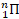 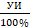 УИ (%) – уровень инфляции, утверждаемый федеральным законом о федеральном бюджете на очередной финансовый год и плановый периодПри расчете арендной платы за период, в котором начали применяться результаты определения кадастровой стоимости земельных участков соответствующей категории, расположенных на территории Гаврилов-Ямского муниципального района, уровень инфляции (УИ) принимается равным 0.2.14. В случае если фактический вид использования земельного участка арендатором не соответствует целям использования земельного участка, указанным в договоре аренды земельного участка, размер годовой арендной платы определяется по формуле:Ави = ((КС x Ст) +Кфи) х КИ, где:Ави – величина годовой арендной платы по виду разрешенного использования (руб.);КС – кадастровая стоимость земельного участка (руб.); Ст (%) – ставка от кадастровой стоимости земельного участка, учитывающая вид разрешенного использования земельного участка; Кфи – коэффициент фактического использования;КИ – коэффициент инфляции.Коэффициент фактического использования (Кфи) рассчитывается по формуле:                                                          , где:Кфи – коэффициент фактического использования;КС – кадастровая стоимость земельного участка (в руб.);Ст (%) – ставка от кадастровой стоимости земельного участка, учитывающая вид разрешённого использования, установленная согласно приложению к настоящему Порядку, соответствующая фактическому виду использования земельного участка.Коэффициент фактического использования (Кфи) применяется с момента установления несоответствия фактического использования земельного участка до момента приведения фактического использования земельного участка в соответствие с целями использования земельного участка, указанными в договоре аренды земельного участка. Фактический вид использования земельного участка устанавливается арендодателем и (или) органами, осуществляющими государственный земельный надзор, муниципальный земельный контроль.Коэффициент инфляции (КИ) определяется как произведение (П) ежегодных уровней инфляции, начиная с года, следующего за годом, в котором начали применяться утвержденные результаты определения кадастровой стоимости земельных участков соответствующей категории, расположенных на территории Ярославской области, и рассчитывается по формуле:КИ =  (1+), где:УИ (%) – уровень инфляции, утверждаемый федеральным законом о федеральном бюджете на очередной финансовый год и плановый периодПри расчете арендной платы за период, в котором начали применяться результаты определения кадастровой стоимости земельных участков соответствующей категории, расположенных на территории Гаврилов-Ямского муниципального района, уровень инфляции (УИ) принимается равным 0.2.15. Размер годовой арендной платы ежегодно изменяется в одностороннем порядке арендодателем на размер уровня инфляции, утвержденного федеральным законом о федеральном бюджете на очередной финансовый год и плановый период, который применяется ежегодно по состоянию на начало очередного финансового года, начиная с года, следующего за годом, в котором заключен договор аренды земельного участка, за исключением размера годовой арендной платы, определенной в соответствии с пунктами 2.3, 2.4, 2.9, 2.11, 2.12.Индексация размера годовой арендной платы, определенной в соответствии с пунктами 2.5, 2.6, 2.7, 2.10, осуществляется с учетом предусмотренных законодательством Российской Федерации ограничений размера годовой арендной платы.Индексация арендной платы с учетом размера уровня инфляции не проводится в год, в котором начали применяться утвержденные результаты определения кадастровой стоимости земельных участков соответствующей категории, расположенных на территории Гаврилов-Ямского муниципального района.2.16. В случае, если на стороне арендатора земельного участка выступают несколько лиц, являющихся правообладателями зданий, сооружений, помещений в зданиях, сооружениях (их частей, долей в праве), расположенных на неделимом земельном участке, размер годовой арендной платы рассчитывается для каждого из них пропорционально площади принадлежащих им зданий, сооружений, помещений в зданиях, сооружениях, или их частей (размеру принадлежащей им доли).2.17. Размер ежегодной арендной платы может быть пересмотрен арендодателем в одностороннем порядке в связи с:- изменением кадастровой стоимости земельного участка;- переводом земельного участка из одной категории в другую или изменением вида разрешенного использования земельного участка;- изменением нормативных правовых актов Российской Федерации и (или) нормативных правовых актов Ярославской области, органов местного самоуправления муниципальных образований области, регулирующих исчисление арендной платы за использование земельных участков.2.18. В случае предоставления земельного участка с более чем одним видом разрешенного использования для расчета арендной платы применяется ставка от кадастровой стоимости того вида разрешенного использования земельного участка, для которого указанное значение наибольшее.2.19. Со дня вступления в силу настоящего постановления до 1 января 2022 года при отсутствии в Едином государственном реестре недвижимости сведений о кадастровой стоимости земельного участка, предоставленного в аренду без проведения торгов до 1 марта 2015 года, размер годовой арендной платы определяется по формуле:Ави = СУКСЗви x S x Ст, где:	Ави – величина годовой арендной платы по виду разрешенного использования (руб.);	СУКСЗви – средний уровень кадастровой стоимости одного квадратного метра земельного участка соответствующей категории и вида разрешенного использования по муниципальному району, городскому округу Ярославской области, утвержденный в соответствии со статьей 66 Земельного кодекса Российской Федерации (руб.);	S – площадь земельного участка (кв. м);Ст (%) – ставка от кадастровой стоимости земельного участка, учитывающая вид разрешённого использования, установленная согласно приложению 2.2.20. Со дня вступления в силу настоящего постановления до 1 января 2022 года при отсутствии в Едином государственном реестре недвижимости сведений о кадастровой стоимости земельного участка, предоставленного в аренду без проведения торгов до 1 марта 2015 года, размер годовой арендной платы определяется по формуле:Ави = СУКСЗви x S x Ст, где:	Ави – величина годовой арендной платы по виду разрешенного использования (руб.);	СУКСЗви – средний уровень кадастровой стоимости одного квадратного метра земельного участка соответствующей категории и вида разрешенного использования по муниципальному району, утвержденный в соответствии со статьей 66 Земельного кодекса Российской Федерации (руб.);	S – площадь земельного участка (кв. м);Ст (%) – ставка от кадастровой стоимости земельного участка, учитывающая вид разрешённого использования, установленная согласно приложению к Порядку определения размера арендной платы за земельные участки.3. ПОРЯДОК, УСЛОВИЯ И СРОК ВНЕСЕНИЯ АРЕНДНОЙ ПЛАТЫ ЗА ИСПОЛЬЗОВАНИЕ ЗЕМЕЛЬНЫХ УЧАСТКОВ3.1. Арендная плата за использование земельных участков оплачивается юридическими и физическими лицами согласно расчету арендной платы, являющемуся неотъемлемой частью договора аренды земельного участка.3.2. Арендная плата за использование земельных участков вносится:- юридическими лицами, физическими лицами, являющимися индивидуальными предпринимателями, физическими лицами, не являющимися индивидуальными предпринимателями, ежемесячно, до 10 числа месяца, следующего за отчетным, за исключением случаев, указанных в абзаце третьем пункта 3.2 раздела 3 настоящего Порядка;- физическими лицами, в случае предоставления земельного участка для индивидуального жилищного строительства, личного подсобного хозяйства (приусадебный земельный участок), ведения огородничества, ведения садоводства либо для размещения отдельно стоящих и пристроенных гаражей, в том числе подземных, предназначенных для хранения личного автотранспорта, один раз в год, до 10 ноября отчетного года.3.3. В случае неисполнения или ненадлежащего исполнения арендатором обязательства по внесению арендной платы он уплачивает арендодателю пени в размере 0,15 процента от просроченной суммы за каждый день просрочки.                                                                                                Приложение 2Ставки от кадастровой стоимости земельных участков, находящихся в собственности Гаврилов-Ямского муниципального района, и земельных участков, государственная собственность на которые не разграничена, предоставленные в аренду без проведения торгов К фи =  (КС x Ст)x  Кол-во дней использованияК фи =  Кол-во дней в годуx  Кол-во дней использования№ п/пНаименование вида разрешенного использования земельного участка, код вида разрешенного использования согласно Классификатору видов разрешенного использования земельных участков, утвержденному приказом Министерства экономического развития Российской Федерации от 01.09.2014 г. № 540 «Об утверждении классификатора видов разрешенного использования земельных участков»Ставка от кадастровой стоимости земельного участка для городских и сельских поселений Гаврилов-Ямского района Ярославской областиСтавка от кадастровой стоимости земельного участка для городских и сельских поселений Гаврилов-Ямского района Ярославской области12331.Сельскохозяйственное использование (1.0)0,3 %0,3 %1.1.Растениеводство (1.1 – 1.6)0,3 %0,3 %1.2.Животноводство (1.7 – 1.11, 1.15, 1.19, 1.20)0,3 %0,3 %1.3.Пчеловодство (1.12)0,3 %0,3 %1.4.Рыбоводство (1.13)0,3 %0,3 %1.5.Научное обеспечение сельского хозяйства (1.14)0,3 %0,3 %1.6.Ведение личного подсобного хозяйства на полевых участках (1.16)0,3 %0,3 %1.7.Питомники (1.17)0,3 %0,3 %1.8.Обеспечение сельскохозяйственного производства (1.18)0,3%0,3%2.Жилая застройка (2.0)2,1 %2,1 %2.1.Для индивидуального жилищного строительства (2.1)0,5 %0,5 %2.2.Малоэтажная многоквартирная жилая застройка (2.1.1)2,1 %2,1 %2.3.Для ведения личного подсобного хозяйства (приусадебный земельный участок) (2.2)0,5 %0,5 %2.4.Блокированная жилая застройка (2.3)0,5 %0,5 %2.5Среднеэтажная жилая застройка (2.5)2,1 %2,1 %2.6Многоэтажная жилая застройка (высотная застройка) (2.6.)2,1 %2,1 %2.7.Обслуживание жилой застройки (2.7)3,1 %3,1 %2.8.Хранение автотранспорта (2.7.1)3,1 %3,1 %2.9.Передвижное жилье (2.4)3,0 %3,0 %3.Общественное использование объектов капитального строительства (3.0)2,2 %2,2 %3.1.Коммунальное обслуживание (3.1, 3.1.1 - 3.1.2)2,2 %2,2 %3.1.1Предоставление коммунальных услуг (3.1.1)1,1 %1,1 %3.1.2Административные здания организаций, обеспечивающих предоставление коммунальных услуг (3.1.2)2,2 %2,2 %3.2Социальное обслуживание (3.2, 3.2.1-3.2.4)2,2 %2,2 %3.3.Бытовое обслуживание (3.3)2,2 %2,2 %3.4.Здравоохранение (3.4, 3.4.1-3.4.2)2,2 %2,2 %3.5.Медицинские организации особого назначения (3.4.3)2,2 %2,2 %3.6.Образование и просвещение (3.5, 3.5.1-3.5.2)2,2 %2,2 %3.7.Культурное развитие (3.6, 3.6.2 – 3.6.3)2,2 %2,2 %3.7.1Объекты культурно-досуговой деятельности (3.6.1):- размещение зданий, предназначенных для размещения музеев, выставочных залов, художественных галерей, домов культуры, библиотек, театров, филармоний, концертных залов, планетариев- размещение зданий, предназначенных для кинотеатров и кинозалов, устройство площадок для празднеств и гуляний.2,2 %1,5 %2,2 %1,5 %3.8.Религиозное использование (3.7, 3.7.1 – 3.7.2)2,2 %2,2 %3.9.Общественное управление (3.8, 3.8.1 – 3.8.2)2,2 %2,2 %3.10.Обеспечение научной деятельности (3.9, 3.9.1 -3.9.3)2,2 %2,2 %3.10.1Обеспечение деятельности в области гидрометеорологии и смежных с ней областях (3.9.1)1,1 %1,1 %3.11.Ветеринарное обслуживание (3.10, 3.10.1 – 3.10.2)2,2 %2,2 %4.Деловое управление (4.1)1,5%1,5%4.1Объекты торговли (торговые центры, торгово-развлекательные центры (комплексы) (4.2)1,5%1,5%4.2.Рынки (4.3):- размещение объектов капитального строительства, сооружений, предназначенных для организации постоянной или временной торговли (ярмарка, рынок, базар), с учетом того, что каждое из торговых мест не располагает торговой площадью более 200 кв. м;- размещение гаражей и (или) стоянок для автомобилей сотрудников и посетителей рынка1,5%3,1 %1,5%3,1 %4.3.Магазины (4.4)1,5 %1,5 %4.4.Банковская и страховая деятельность (4.5)1,5 %1,5 %4.5.Общественное питание (4.6)1,5 %1,5 %4.6.Гостиничное обслуживание (4.7)3,0 %3,0 %4.7.Развлечения (4.8, 4.8.1- 4.8.2)1,5 %1,5 %4.8.Служебные гаражи (4.9)3,1 %3,1 %4.9.Объекты дорожного сервиса (4.9.1)1,1 %1,1 %4.9.1Заправка транспортных средств (4.9.1.1):- размещение автозаправочных станций;- размещение магазинов сопутствующей торговли, зданий для организации общественного питания в качестве объектов дорожного сервиса1,1 %1,5 %1,1 %1,5 %4.9.2Обеспечение дорожного отдыха (4.9.1.2)3,0 %3,0 %4.9.3Автомобильные мойки (4.9.1.3)1,1 %1,1 %4.9.4Ремонт автомобилей  (4.9.1.4)1,1 %1,1 %4.10.Выставочно-ярмарочная деятельность (4.10)1,5 %1,5 %5.Отдых (рекреация) (5.0)3,0 %3,0 %5.1.Спорт (5.1, 5.1.1 – 5.1.4, 5.1.6)2,2 %2,2 %5.1.1Водный спорт (5.1.5)1,5 %1,5 %5.1.2Спортивные базы (5.1.7)3,0 %3,0 %5.2.Природно-познавательный туризм (5.2)2,2 %2,2 %5.2.1.Туристическое обслуживание (5.2.1)3,0 %3,0 %5.3.Охота и рыбалка (5.3)3,0 %3,0 %5.4.Причалы для маломерных судов (5.4)1,1 %1,1 %5.5.Поля для гольфа или конных прогулок (5.5):- обустройство мест для игры в гольф или осуществления конных прогулок, в том числе осуществление необходимых земляных работ и размещения вспомогательных сооружений;- размещение конноспортивных манежей, не предусматривающих устройство трибун1,5 %2,2 %1,5 %2,2 %6.Производственная деятельность (6.0)1,1 %1,1 %7.Недропользование (6.1)1,1 %1,1 %8.Тяжелая промышленность (6.2)1,1 %1,1 %9.Автомобилестроительная промышленность (6.2.1)1,1 %1,1 %10.Легкая промышленность (6.3)1,1 %1,1 %11.Фармацевтическая промышленность (6.3.1)1,1 %1,1 %12.Пищевая промышленность (6.4)1,1 %1,1 %13.Нефтехимическая промышленность (6.5)1,1 %1,1 %14.Строительная промышленность (6.6)1,1 %1,1 %15.Энергетика (6.7)1,1 %1,1 %16.Атомная энергетика (6.7.1)1,1 %1,1 %17.Связь (6.8)5,6 %5,6 %18.Склады (6.9)0,9 %0,9 %19.Складские площадки (6.9.1)0,9 %0,9 %20.Целлюлозно-бумажная промышленность (6.11)1,1 %1,1 %21.Научно-производственная деятельность (6.12)1,1 %1,1 %22.Транспорт (7.0)3,1 %3,1 %22.1.Железнодорожный транспорт (7.1, 7.1.1-7.1.2)1,1 %1,1 %22.2.Автомобильный транспорт (7.2)2,2 %2,2 %22.2.1Размещение автомобильных дорог (7.2.1):- размещение автомобильных дорог за пределами населенных пунктов и технически связанных с ними сооружений, придорожных стоянок (парковок) транспортных средств в границах городских улиц и дорог, за исключением предусмотренных видами разрешенного использования с кодами 2.7.1, 4.9, 7.2.3, а также некапитальных сооружений, предназначенных для охраны транспортных средств;- размещение объектов, предназначенных для размещения постов органов внутренних дел, ответственных за безопасность дорожного движения1,1 %2,2 %1,1 %2,2 %22.2.2Обслуживание перевозок пассажиров(7.2.2)2,2 %2,2 %22.2.3Стоянки транспорта общего пользования(7.2.3)3,1 %3,1 %22.3.Водный транспорт (7.3)1,1 %1,1 %22.4.Воздушный транспорт (7.4)1,1 %1,1 %22.5.Трубопроводный транспорт (7.5)1,1 %22.6.Внеуличный транспорт (7.6)1,1 %23.Обеспечение обороны и безопасности (8.0):- размещение объектов капитального строительства, необходимых для подготовки и поддержания в боевой готовности Вооруженных Сил Российской Федерации, других войск, воинских формирований и органов управлений ими (размещение военных организаций, внутренних войск, учреждений и других объектов, дислокация войск и сил флота), проведение воинских учений и других мероприятий, направленных на обеспечение боевой готовности воинских частей; размещение зданий военных училищ, военных институтов, военных университетов, военных академий;- размещение объектов, обеспечивающих осуществление таможенной деятельности2,1 %1,5 %2,1 %1,5 %24.Обеспечение вооруженных сил (8.1):- размещение объектов капитального строительства, предназначенных для разработки, испытания, производства ремонта или уничтожения вооружения, техники военного назначения и боеприпасов; производством, ремонтом или уничтожением вооружений или боеприпасов; размещение объектов капитального строительства, необходимых для создания и хранения запасов материальных ценностей в государственном и мобилизационном резервах (хранилища, склады и другие объекты); размещение объектов, для обеспечения безопасности которых были созданы закрытые административно-территориальные образования;- обустройство земельных участков в качестве испытательных полигонов, мест уничтожения вооружения и захоронения отходов, возникающих в связи с использованием,1,1 %3,0 %1,1 %3,0 %25.Охрана Государственной границы Российской Федерации (8.2):- размещение инженерных сооружений и заграждений, пограничных знаков, коммуникаций и других объектов, необходимых для обеспечения защиты и охраны Государственной границы Российской Федерации, устройство пограничных просек и контрольных полос;- размещение зданий для размещения пограничных воинских частей и органов управления ими,- размещение зданий для размещения пунктов пропуска через Государственную границу Российской Федерации2,1 %2,2 %1,5 %2,1 %2,2 %1,5 %26.Обеспечение внутреннего правопорядка (8.3):- размещение объектов капитального строительства, необходимых для подготовки и поддержания в готовности органов внутренних дел, Росгвардии и спасательных служб, в которых существует военизированная служба;- размещение объектов гражданской обороны, за исключением объектов гражданской обороны, являющихся частями производственных зданий2,2 %1,1 %2,2 %1,1 %27.Обеспечение деятельности по исполнению наказаний (8.4):- размещение объектов капитального строительства для создания мест лишения свободы (следственные изоляторы, тюрьмы);- размещение объектов капитального строительства для создания мест лишения свободы (поселения)3,0 %2,2 %3,0 %2,2 %28.Деятельность по особой охране и изучению природы (9.0)3,0 %3,0 %29.Охрана природных территорий (9.1)3,0 %3,0 %30.Курортная деятельность (9.2)3,0 %3,0 %31.Санаторная деятельность (9.2.1)3,0 %3,0 %32.Историко-культурная деятельность (9.3)2,2 %2,2 %33.Использование лесов (10.0)3,0 %3,0 %33.1.Заготовка древесины (10.1):- рубка лесных насаждений, выросших в природных условиях, в том числе гражданами для собственных нужд, частичная переработка, хранение и вывоз древесины, размещение сооружений, необходимых для обработки и хранения древесины (лесных складов, лесопилен), охрана и восстановление лесов;- создание лесных дорог3,0 %1,1 %3,0 %1,1 %33.2.Лесные плантации (10.2)3,0 %3,0 %33.3.Заготовка лесных ресурсов (10.3)3,0 %3,0 %33.4.Резервные леса (10.4)3,0 %3,0 %34.Водные объекты (11.0)3,0 %3,0 %35.Общее пользование водными объектами (11.1)3,0 %3,0 %36.Специальное пользование водными объектами (11.2)3,0 %3,0 %37.Гидротехнические сооружения (11.3)1,1 %1,1 %38.Земельные участки (территории) общего пользования (12.0)3,0 %3,0 %38.1.Улично-дорожная сеть (12.01.1)1,1 %1,1 %38.2.Благоустройство территории (12.0.2)3,0 %3,0 %39.Ритуальная деятельность (12.1)3,0 %3,0 %40.Специальная деятельность (12.2)3,0 %3,0 %41.Запас (12.3)3,0 %3,0 %42.Земельные участки общего назначения (13.0)0,5 %0,5 %43.Ведение огородничества (13.1)0,5 %0,5 %44.Ведение садоводства (13.2)0,5 %0,5 %